Технологическая карта урока русского языка в 7 классеТема урока:  Предлог как часть речи.Цели (задачи) урокаобразовательные:                                                                формировать представление о предлоге как служебной части речи;формировать умение узнавать предлоги и характеризовать их;воспитательные:                                                            воспитывать интерес к изучению русского языка;развивающие:                                                                    развивать логическое мышление, память, умение работать с таблицами, кластерами.Результаты урокаПредметные:дать представление о предлогах;умение отличать предлоги друг от друга по значению;Метапредметные:формировать умение различать предлоги и приставки;Личностные:развивать логическое мышление, воспитывать любознательностьТип урока, педагогическая технологияУрок изучения нового материала, развивающая технология (теория развития изобретательских задач /ТРИЗ/ и теория развития критического мышления / ТРКМ/)Оборудование урокаУчебник (Русский язык. 7 кл/ под.ред. М.Т. Баранова, Т.А. Ладыженской и др.- М.: Просвещение,2011.),  доска, тетрадь, письменные принадлежности, компьютер с проектором, презентация к уроку.Опорные понятия, терминыслужебные части речи; предлогДомашнее заданиенаписать сочинение-миниатюру «А для меня День Защитника Отечества это…» или написать поздравление с праздником и обозначить графически в своей работе предлоги. Запомнить теоретический материал, изученный на уроке вам помогут или собственные записи в тетради, или теоретический материал параграфа  48 учебника.Контроль, самоконтроль на урокеприем ТРИЗ  «Лови ошибку» ; прием ТРКМ «Рыбья кость»Этап урокаДеятельность и действия учителяДеятельность и действия обучающихсяИспользуемые методы, приёмы и формыРезультат взаимодейст- вияСкриншотыОрганизационный  моментсоздание благоприятного настроя(слайд 1,2)- Ребята, выберите листок бумаги с той картинкой, которая соответствует вашему настрою на урок.  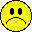 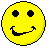 настраиваются на работуСловесные, мотивации учебной деятельностиготовность к уроку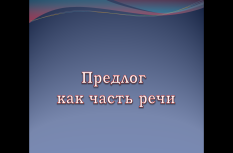 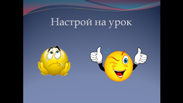 Актуализация опорных знанийОрганизует работу по актуализации опорных знаний.На календаре месяц февраль. Скажите, ребята, какой общероссийский праздник мы отмечаем в этом месяце? -Послушайте, пожалуйста, стихотворение Юрия Шмидта «Защитники Отечества родного...» (слайд 3)Две старых фотографии, два деда,
Со стен как будто смотрят на меня.
Один погиб почти перед победой,
Другой пропал в немецких лагерях.
Один дошел до самого Берлина,
В апреле сорок пятого - убит.
Другой пропал без вести, словно сгинул,
И даже неизвестно, где лежит.
Защитники Отечества родного,
Две разных жизни, но с одной судьбой.
Со старых фотографий смотрят снова,
Те, кто отдали жизнь за нас с тобой.
И в этот День Защитника Отчизны,
Героев павших будем вспоминать.
Они для нас свои отдали жизни,
Чтоб мы могли отчизну защищать.-Расскажите о своих впечатлениях от этого стихотворения? Какова его тема? Идея? Орфографическая минутка.-Выпишите слово, в котором правописание гласной в корне слова определяется правилом:»После шипящих в корне слова пишется Ё, а не О».-Укажите слово, написание приставки в котором определяется правилом правописания приставок на з/с?-Выпишите наречие, образованное приставочно-суффиксальным способом.-Выпишите действительное причастие прошедшего времени.-Выпишите глагол, правописание окончания которого не подчиняется общему правилу.-А теперь давайте поработаем с текстом данного стихотворения. работают устно, отвечают на вопросы, отдельные обучающиеся слушаютЭтот праздник – День Защитника Отечества.ДошёлСгинулСноваПавшихСмотрят (глагол-исключение)наглядный, словесный, познавательныйбыстрая проверка опорных знаний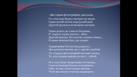  Сообщение темы урокаПостановка проблемыПоиск решения. Организация наблюдения за предлогами.Открытие нового4)  Обобщение-Ребята, внимательно посмотрите на наш текст.(На слайде 4 обучающимся предлагается деформированный текст).
Две старых фотографии, два деда,
…стен как будто смотрят … меня.
Один погиб почти …победой,
Другой пропал … немецких лагерях.

Один дошел… самого Берлина,
… апреле сорок пятого - убит.
Другой пропал … вести, словно сгинул,
И даже неизвестно, где лежит.

Защитники Отечества родного,
Две разных жизни, но … одной судьбой.… старых фотографий смотрят снова,
Те, кто отдали жизнь …нас … тобой.

И …этот День Защитника Отчизны,
Героев павших будем вспоминать.
Они … нас свои отдали жизни,
Чтоб мы могли отчизну защищать.1)-Ребята, скажите, пожалуйста, чего не хватает в нашем стихотворении? Что изменилось?-Нарушилась грамматическая связь в предложениях.2)-Почему в стихотворении появилась «нескладность»? Попробуйте восстановить пропущенные предлоги самостоятельно.3)-А теперь давайте посмотрим на авторский вариант.(Слайд 5 с выделенными предлогами)4)-Итак, мы смогла побороть «нескладность» путем восстановления предлогов в тексте.Получается, что такая маленькая часть речи как предлог, играет очень важную роль в языке.Наблюдение, дискуссияВ тексте не хватает предлогов. Стихотворение стало «нескладным».Обучающиеся вставляют предлоги в текст, зачитывают получившиеся варианты.проблемный индивидуальныйфронтальный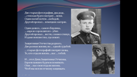 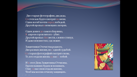  Работа над новым материаломРабота над текстом определения2)Работа по распознаванию простых и составных;производных и непроизводных предлогов. 3)Работа по определению отношений, выраженных предлогами.Дифференцированное задание.«Лови ошибку!»(Работа по технологии ТРИЗ)А теперь попробуйте самостоятельно сформулировать правило о предлоге.-Запишите получившееся правило любим удобным для вас способом.(Заслушивание вариантов обучающихся)-А теперь давайте обратимся к нашему авторитетному источнику знаний – учебнику русского языка. (слайд 6, 7)-Сравните свои записи с правилом в учебнике.Какие ключевые слова мы выделим в правиле?-Охарактеризуйте предлоги, встретившиеся нам в стихотворении.-Составьте предложение по теме «День Защитника Отечества» употребив составные и производные предлоги.В течение многих веков на Руси уважали Защитников Отечества.Не смотря на тяготы воинской службы защита Родины всегда была делом почетным.-Подчеркните предлоги. Как мы можем их охарактеризовать.Работа с упр. 287 учебника (устно). (слайд 8)-Выписать только словосочетания, которые применимы для характеристики Защитников Отечества.ФизкультминуткаУчитель читает наизусть шуточное стихотворение:Чудесный выдался денек,А я учу предлоги…И я шепчу, закрыв глаза,Скрестив под стулом ноги:«Что значит – «по»?«Что значит – «за»?И «за», и «по» - предлоги, А хорошо бы за порогИ мчаться по дороге!Какой бы выдумать предлог,Чтоб не учить предлоги?-Ребята, составьте 3 словосочетания с простыми непроизводными предлогами и 3 словосочетания с составными производными предлогами.Постарайтесь, чтобы они соответствовали теме нашего сегодняшнего урока и были посвящены Защитникам Отечеств.Учитель читает утверждения о предлогах(слайд 9)Условные обозначения:«+» – правда«-« - ложьПредлог – это служебная часть речи.(+)Предлоги бывают простыми и составными.(+)Предлоги могут быть однозначными.(+)В предложении предлог является дополнением.(-)Предлог выражает зависимость одних слов от других в словосочетании и предложении.(+)Предлог из-за является составным.(+)Предлог благодаря является производным. (+)По значению предлоги делятся на пространственные, целевые, временные и причинные. (+)Предлог в течение пишется слитно. (-)КЛЮЧ: +++-++++-Дети составляют схемы, таблицы, краткие записи и др.Зависимость одних слов от других; простые и составные; производные и непроизводные предлоги.Простые, непроизводныеОбучающиеся представляют свои варианты, а затем учитель предлагает свой вариант.Составные, производные.Обучающиеся, когда услышат предлог – хлопнуть в ладоши.Обучающиеся зачитывают словосочетания.Обучающиеся определяют какие утверждения истинные, а какие – ложные.Информационно-рецептивныйПодтвердят предварительные  выводы об основных характеристиках предлога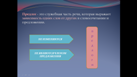 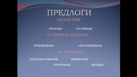 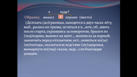 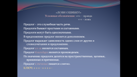 РефлексияА) Рефлексия настроения и эмоционального состоянияБ) Рефлексия содержания учебного материалаВозьмите листочек, на котором вы показали свое настроение в начале урока. Изобразите свое настроение в данный момент (слайд 10)Оформляем в виде «Рыбьей кости», оценивая приращение знаний (слайд 11)группируют члены многочлена по-разному, выполняют заданиепрактическийиндивидуальныйОценка эмоционального состоянияОсмысление результатов своей работы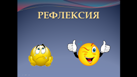 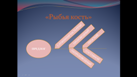 Информация о домашнем заданиипоясняет домашнее задание: Предлагаю вам  написать сочинение-миниатюру «А для меня День Защитника Отечества это…» или написать поздравление с праздником и обозначить графически в своей работе предлоги. Запомнить теоретический материал, изученный на уроке вам помогут или собственные записи в тетради, или теоретический материал п. 48 учебника. Выбор за вами! (слайд 12)задают вопросы, слушаютсловесныеВыполнение домашнего задания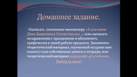 Выставление оценок.Сегодня мне очень понравилось работать с вами. Вы были активны, любознательны, настойчивы в добывании знаний и поэтому заслуживаете только хороших отметок. Молодцы!